________________________________________________/vārds, uzvārds/   ________________________________________________/adrese/________________________________________________/tālruņa numurs/   ________________________________________________/e-pasta adrese/I E S N I E G U M SLūdzu atslēgt apkuri dzīvojamai mājai ____________________________________ ar š.g. _______________________________.Apliecinu, ka ir veikta dzīvokļu īpašnieku aptauja un vairākums dzīvokļu īpašnieki izteikuši vēlmi par apkures atslēgšanu ar š.g.______________________________________. Dzīvokļu īpašnieku pilnvarotā persona/kontaktpersona_________________                                          _______________________________               /datums/                                                                                             /paraksts, paraksta atšifrējums/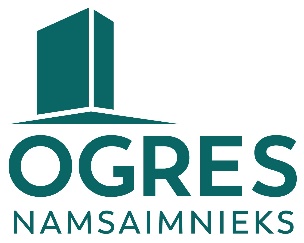 Sabiedrībai ar ierobežotu atbildību“Ogres Namsaimnieks”Mālkalnes prospektā 3, Ogrē, Ogres novadā, LV-5001